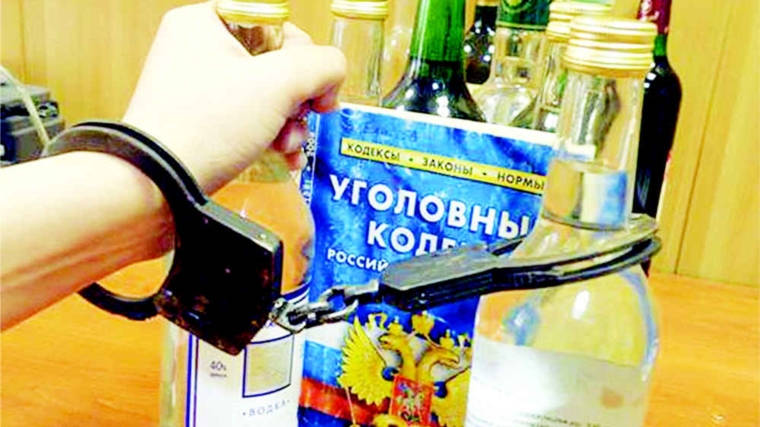 Статьей 157 Уголовного кодекса РФ установлена уголовная ответственность за неуплату родителем без уважительных причин в нарушение решения суда или нотариально удостоверенного соглашения средств на содержание несовершеннолетних детей, а равно нетрудоспособных детей, достигших восемнадцатилетнего возраста, если это деяние совершено неоднократно. За свершение данного преступления предусмотрено наказание вплоть до одного года лишения свободы.Куда обращаться?О  фактах неуплаты родителем средств на содержание несовершеннолетних детей Вы можете сообщить в Федеральную службу судебных приставов.Отдел судебных приставов по г.Березники и Усольскому районуАдрес: ул. Ленина, 33, г.Березники, 618400Адрес электронной почты: osp10@r59.fssprus.ruТелефон для получения справочной информации о деятельности структурного подразделения:8 (3424) 26-36-67;8 (3424) 26-72-15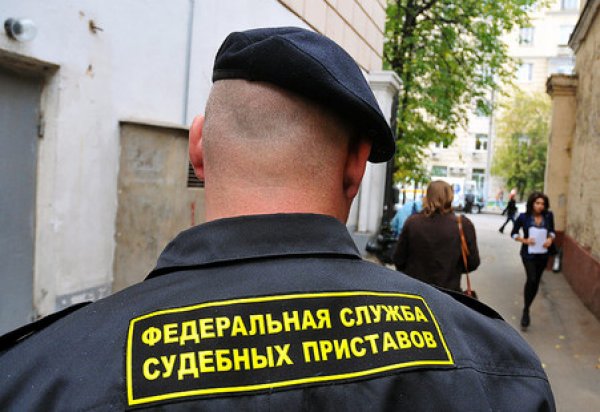 Прокуратура города БерезникиПермского краяРАЗЪЯСНЯЕТ:Алиментные обязательства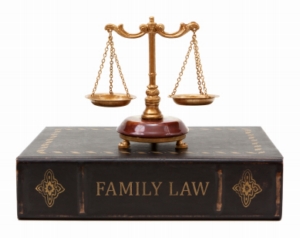 город Березники2019 годСемейным кодексом Российской Федерации установлено, что ребенок имеет право на получение содержания от своих родителей и других членов семьи.Добровольная уплата алиментов может производиться в соответствии с заключенным между сторонами соглашением. В случае недостижения соглашения об уплате алиментов заинтересованная сторона может обратиться с целью взыскания алиментов в суд.Денежные суммы, причитающиеся ребенку в качестве алиментов, поступают в распоряжение родителей либо лиц их заменяющих и расходуются на содержание, воспитание и образование ребенка.Лишение или ограничение родительских прав не освобождает родителей от обязанности содержать своего ребенка. При рассмотрении дела о лишении или ограничении родительских прав суд решает вопрос о взыскании алиментов на ребенка с родителей или одного из них, лишенных родительских прав.Алименты могут быть взысканы не только с заработной платы, но и с других доходов, например с пенсии, стипендии, пособия по безработице, доходов от предпринимательской деятельности.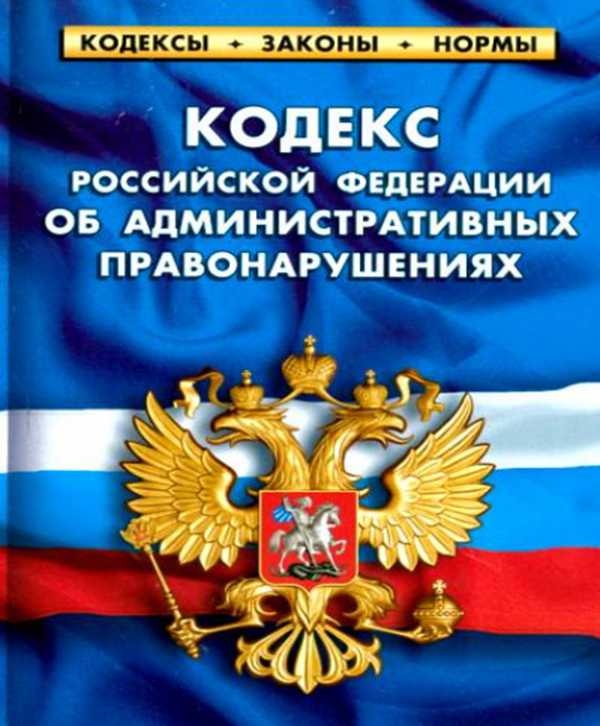 За неуплату родителем без уважительных причин средств на содержание несовершеннолетних детей либо нетрудоспособных детей, достигших восемнадцатилетнего возраста, в течение двух и более месяцев со дня возбуждения исполнительного производства предусмотрена административная ответственность по ч.1 ст.5.35.1 КоАП РФ.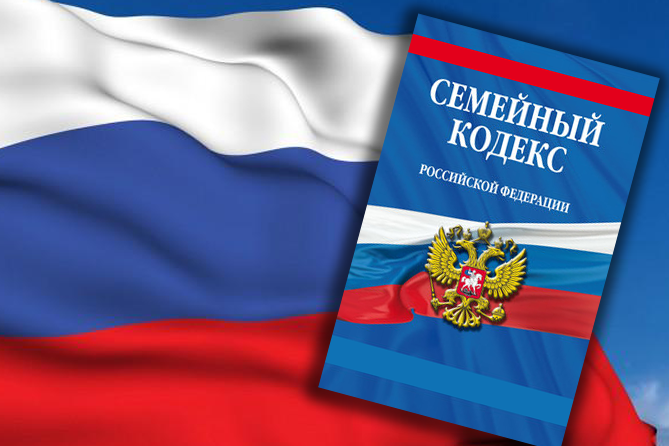 По общему правилу выплата алиментов, взыскиваемых в судебном порядке, прекращается, когда ребенок достиг совершеннолетия, то есть 18-летнего возраста, или когда несовершеннолетний приобрел полную дееспособность до достижения им 18 лет. 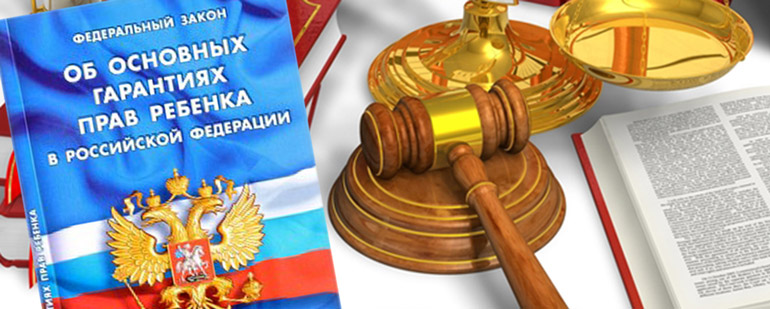 Однако родители обязаны содержать своих нетрудоспособных совершеннолетних детей, нуждающихся в помощи. Таковыми, например, признаются инвалиды. При этом для взыскания алиментов группа инвалидности значения не имеет.